ИНФОРМАЦИЯОБ ИТОГАХ МЕСЯЧНИКА, ПОСВЯЩЕННОГО ВСЕМИРНОМУ ДНЮ ОХРАНЫ ТРУДА – 2022 Г.           В преддверии Всемирного дня охраны труда 2022 года, проходившего под лозунгом – «Общими усилиями сформировать позитивную культуру охраны труда», постановлением администрации Партизанского городского округа от 09.03.2022 г. № 342-па установлено с 1 по 30 апреля проведение месячника охраны труда на территории Партизанского городского округа, посвященного Всемирному дню охраны труда (далее – Месячник).Представляем Вам информацию о выполнении плана мероприятий, проведенных в рамках Всемирного дня охраны труда.В Месячнике принимали участие предприятия и организации различных форм собственности: краевые государственные учреждения, муниципальные учреждения,  учреждения здравоохранения, предприятия обрабатывающего производства, энергетики, транспорта, системы ЖКХ,   индивидуальные предприниматели - работодатели Партизанского городского округа. Всего в месячнике приняли участие более 60 организаций города, охвачено мероприятиями месячника более 3000 человек.Месячник проводился по двухуровневой схеме: организации и администрация Партизанского городского округа. 1.При выполнении мероприятий Месячника в организациях были запланированы и проведены:- дни охраны труда;- совещания по охране труда и общие собрания трудовых коллективов;- комплексные проверки состояния условий и охраны труда;- проверки соблюдения выполнения мероприятий коллективного договора (соглашения) по охране труда и улучшению условий труда;- обучение и проверка знаний требований охраны труда работников;- круглые столы;- оформление  стендов охраны труда и уголков.2. В администрации ПГО проведены мероприятия, согласно составленному плану:- организовано проведение месячника охраны труда на предприятиях города, ответственные за выполнение мероприятий месячника – объединения работодателей, профсоюзы, комиссии по охране труда предприятий;-  04.04.2022 г. работодателям предприятий ПГО была направлена информация о формировании здорового образа жизни среди работников. Руководителям и профсоюзам было рекомендовано разработать и внедрить корпоративную программу здорового образа жизни, как инструмент управления здоровьем рабочего коллектива (мероприятие проведено сверх плана).Так же в рамках месячника  руководители предприятий были оповещены о проведении видео конференции 04.04.2022 г., онлайн-вебинара 13.04.2022 г., региональной конференции в формате ВКС 22.04.2022 г., организованных Министерством труда и социальной политики Приморского края.К.В. Грязнова, гл.специалист по государственному управлению охраной труда-  01.04.2022 г. в Эксплуатационном локомотивном депо - Партизанск с курсантами «ЮНАЯ АРМИЯ» школы ДОСААФ  был проведен флэш – моб «Безопасная железная дорога детям». В мероприятии участвовали учащиеся МБОУ «СОШ №50» г. Партизанска, специалисты локомотивного депо, администрация (мероприятие проведено сверх плана).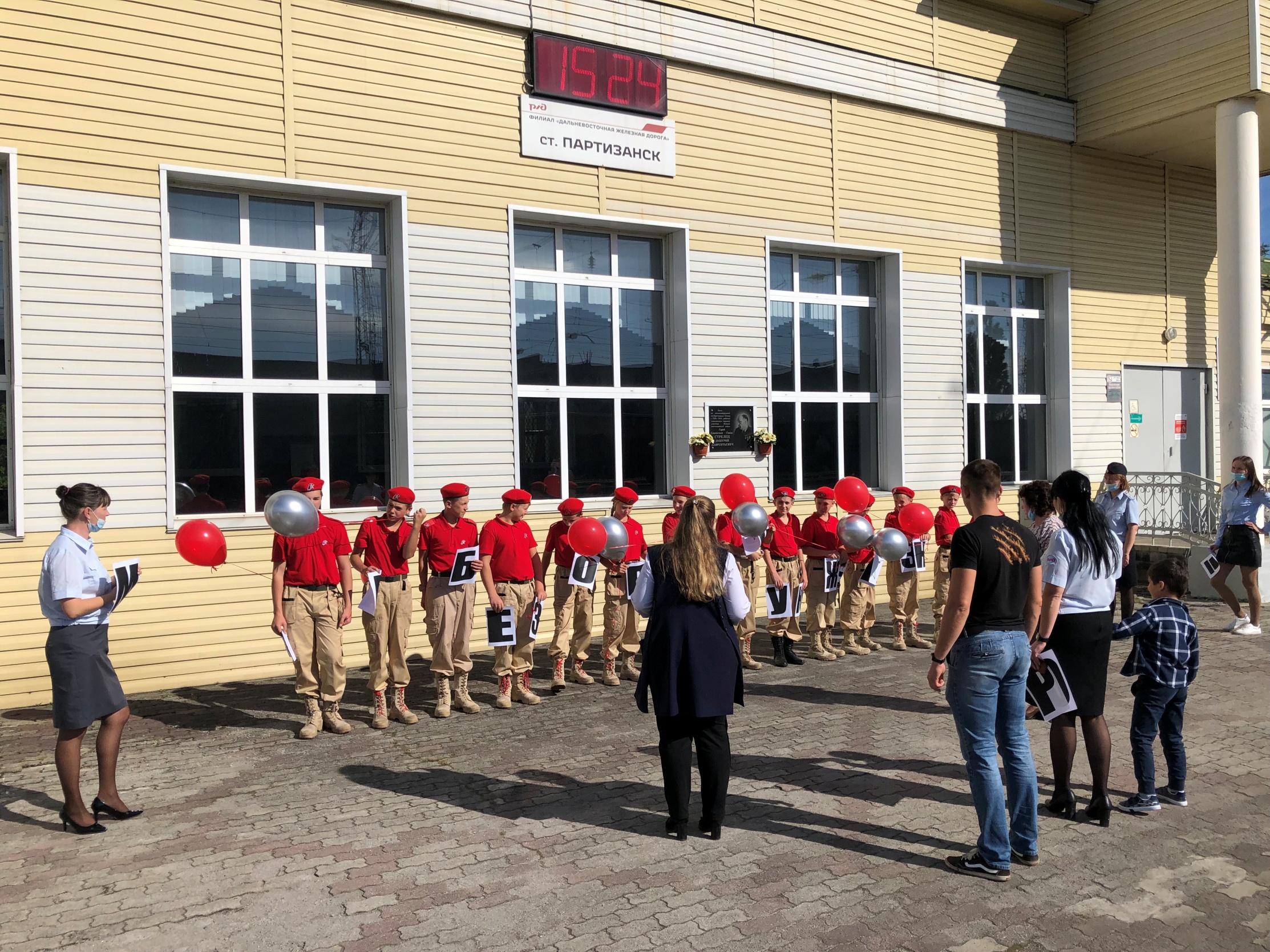 -  21.04.2022г. совместно с представителями предприятий Партизанского муниципального района и Партизанского городского округа в администрации г. Партизанска был проведен круглый стол «Безопасный труд», на котором обсуждались насущные проблемы современных тенденций в области охраны труда, специалисты предприятий города и района обменивались передовым опытом лучших корпоративных практик по улучшению условий труда и предупреждению производственного травматизма и профессиональных заболеваний. С информацией о новом законодательстве в области охраны труда выступил директор АНО «Приморский центр охраны труда» г. Находки – А.А. Танин. Присутствовали на мероприятии 19 человек, заседание провел заместитель главы администрации Партизанского городского округа – М.И. Романов.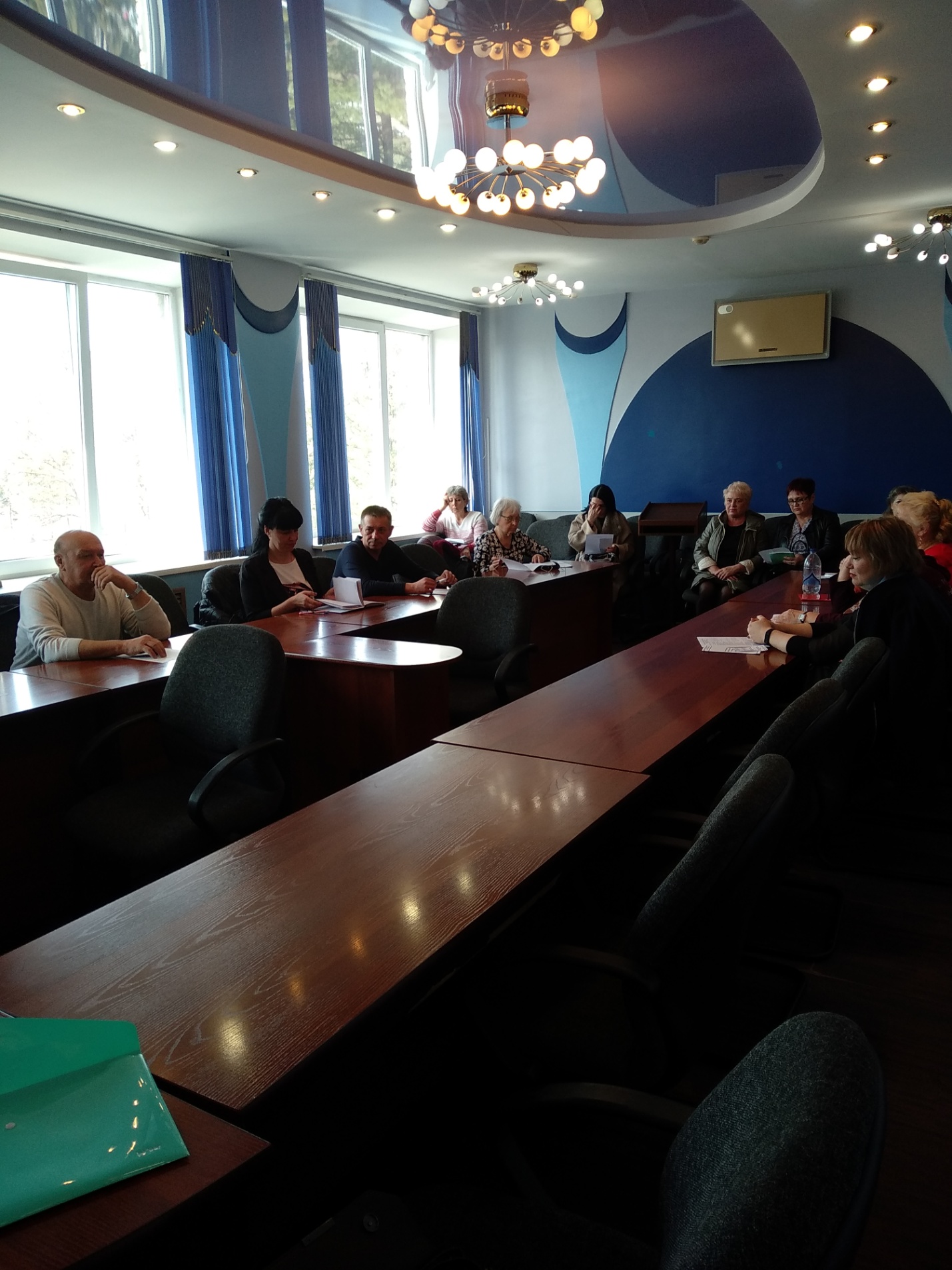 -  26.04.2022 г.  в МБДОУ  «Центр развития ребенка – детский сад №14» ПГО было проведено обучающее занятие о том, что такое охрана труда на работе взрослых и,  что такое безопасность жизни детей. Ребятам подготовительных групп были продемонстрированы мультипликационные обучающие фильмы о том, как надо вести себя в детском саду, дома, на улице и т.д.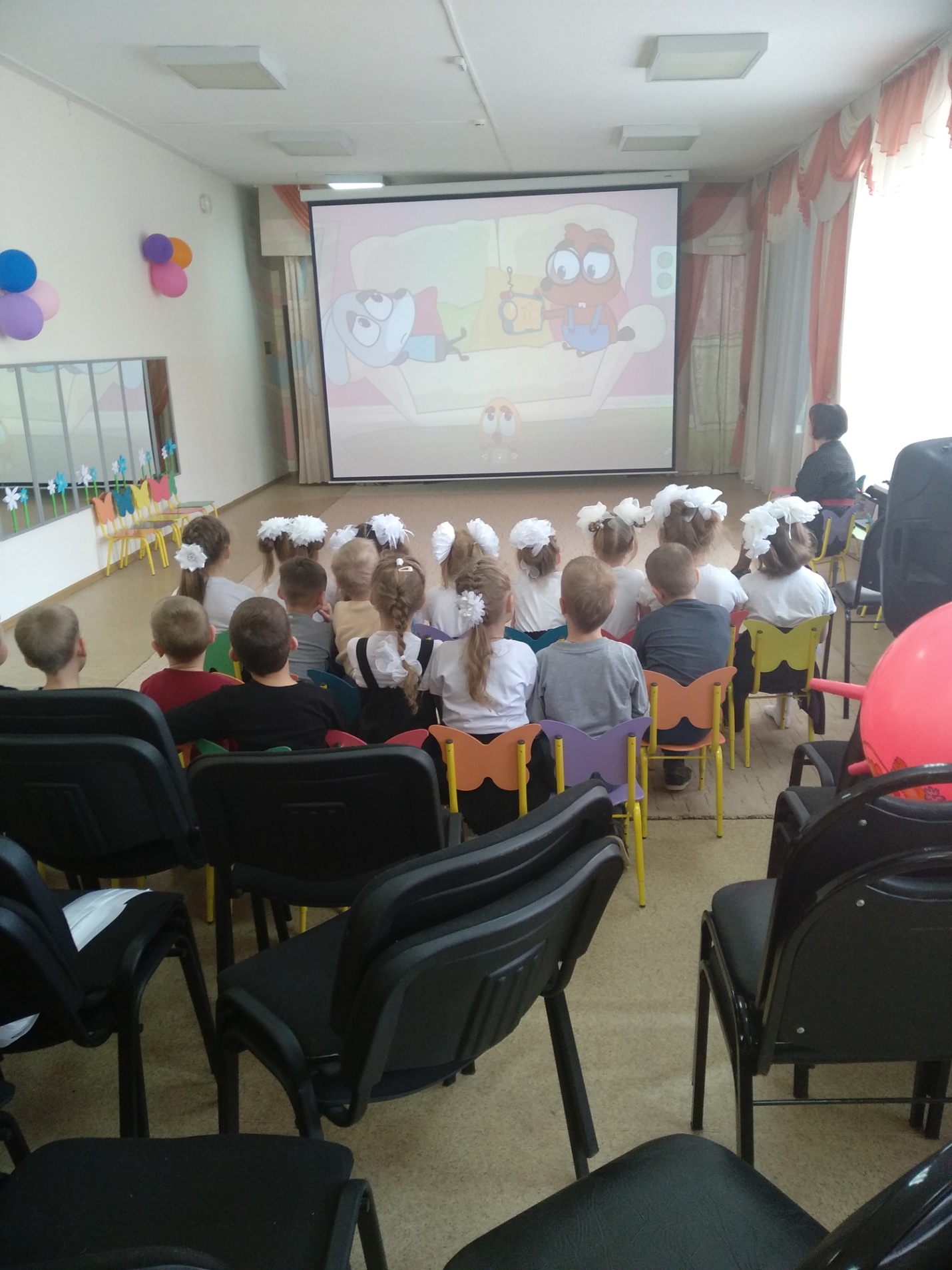 -  27.04.2022 г. была организована экскурсия для учащихся 11-х классов МБОУ «Средняя общеобразовательная школа №22» с. Углекаменск ПГО на котельную №15 КГУП «Примтеплоэнерго». Ребят провели по цехам, рассказали о принципе работы котельной на твердом топливе, об охране труда работников котельной, показали какие бытовые условия у работников. Экскурсия была организована  КГУП «Примтеплоэнерго» совместно с учителями школы и администрацией (мероприятие проведено сверх плана).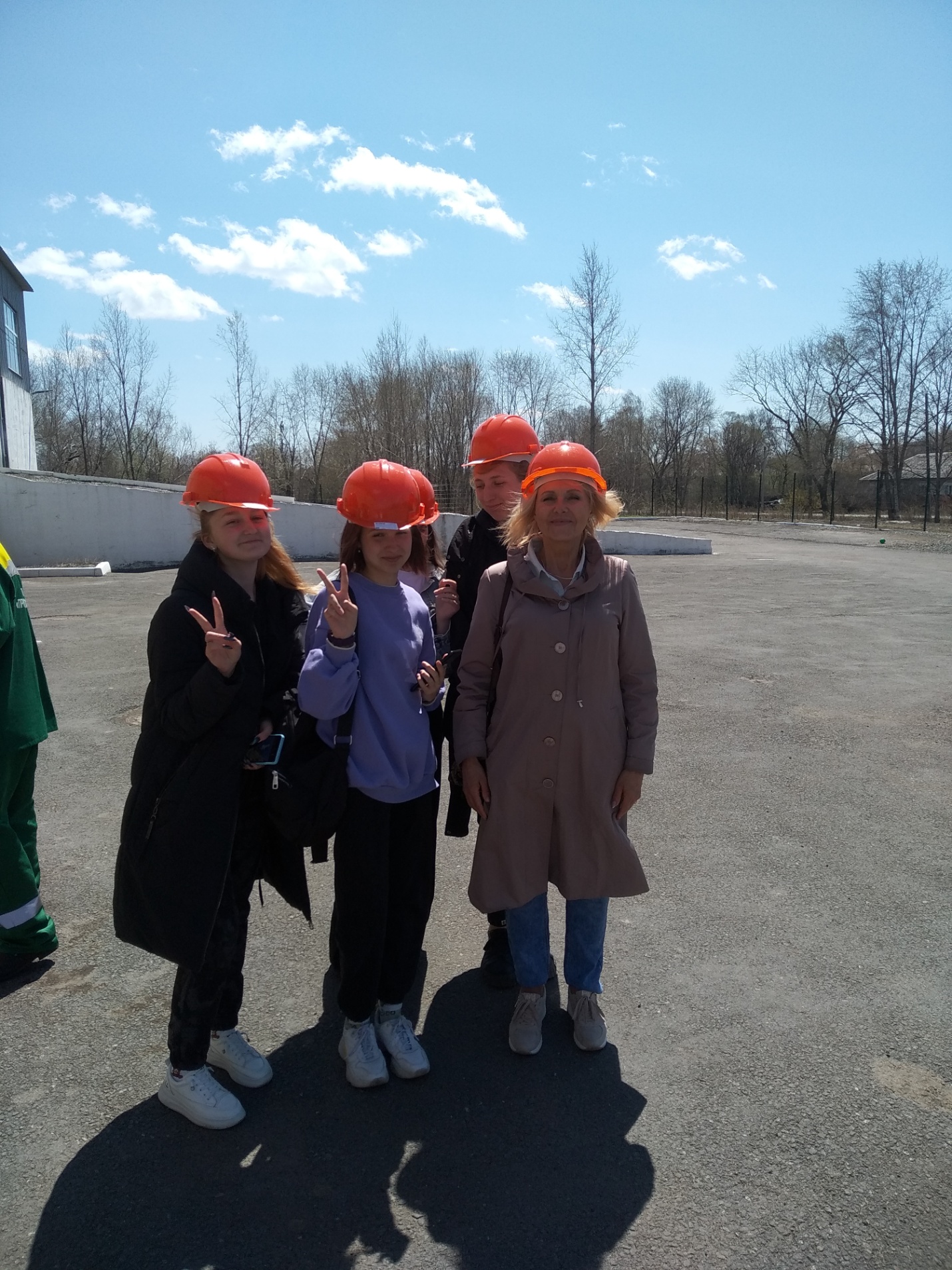 - 2.9. 27.04.2022 г.  в МБДОУ  «Центр развития ребенка – детский сад №1» ПГО было проведено обучающее занятие о том, что такое охрана труда на работе взрослых и,  что такое безопасность жизни детей. Ребятам средних групп были продемонстрированы мультипликационные обучающие фильмы о том, как надо вести себя в детском саду, дома, на улице и т.д.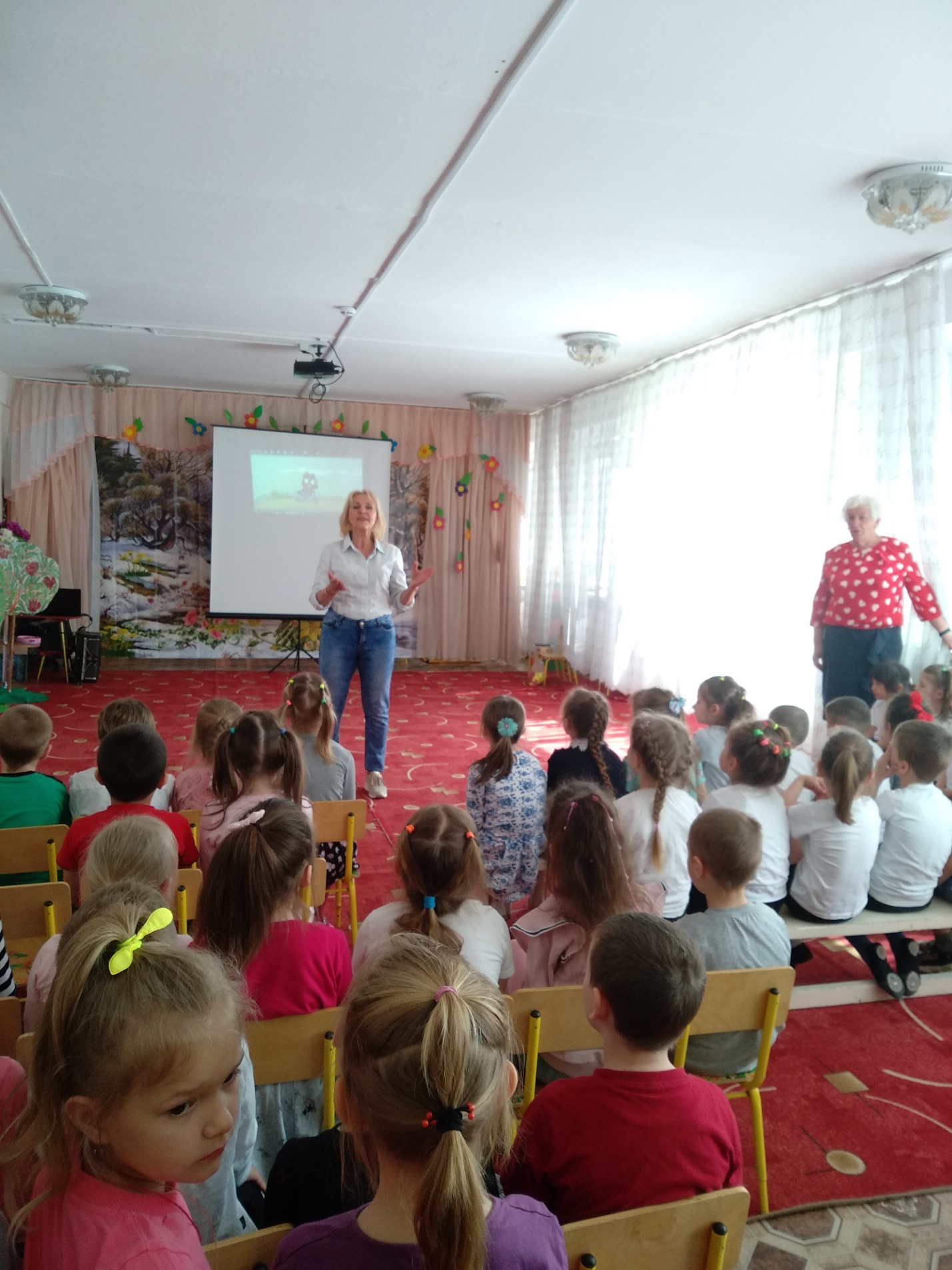 -  28.04.2022г. в МБОУ «Средняя общеобразовательная школа №3» ПГО с учениками 8-х классов  был проведен классный час по охране труда и безопасности жизни с показом обучающих фильмов. Так же с ребятами  была проведена викторина на тему: «Правила поведения при пожаре».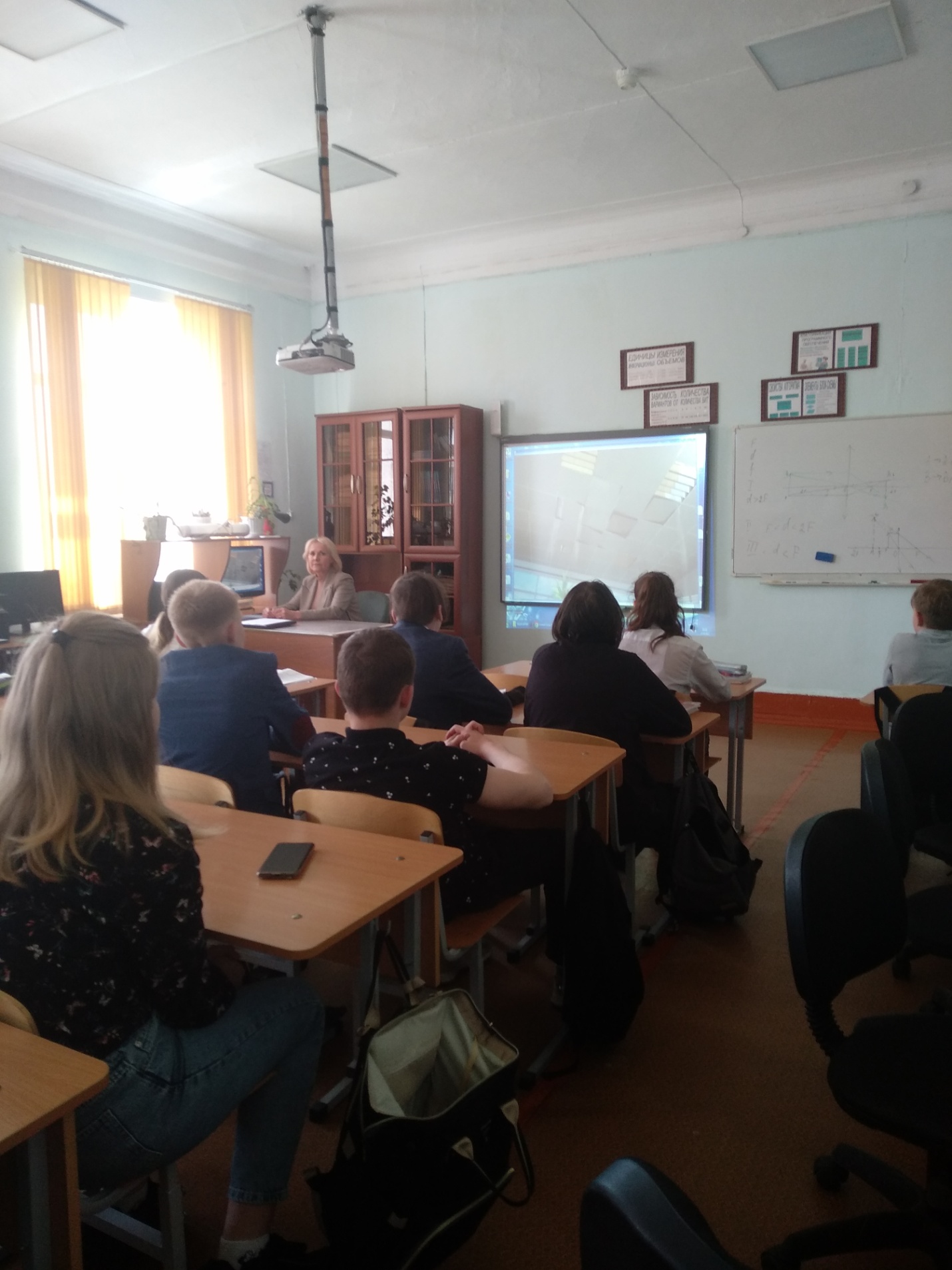 